Всероссийская историческая викторина, посвящённая годовщине вывода советских войск из Афганистана «Из пламени Афганистана…»В викторине могут принять участие все желающие. «В качестве главного тезиса выделять, что осуществленное по просьбе афганского руководства направление в Афганистан ограниченных советских воинских контингентов служит одной цели - оказанию народу и правительству Афганистана помощи и содействия в борьбе против внешней агрессии. Никаких других целей эта советская акция не преследует». Из какого документа представлен данный отрывок?  «Советский Союз предпринял новый радикальный и агрессивный шаг. Он использует свою огромную военную мощь против относительно беспомощной страны. Последствия советского вторжения в Афганистан могут представить самую серьезную угрозу миру со времен Второй мировой войны». Как звали человека, которому принадлежат эти слова? Расположите имена афганских политических деятелей согласно политической иерархии на 1978 г., начиная с высшего, с указанием должности:X. Амин;Н. М. Тараки;Б. КармальКаким событием связано все нижеперечисленное:А) гостиница «Кабул», 14 февраля, X. Амин, «Национальный гнет»,  Адольф Даббс Б) 15:00, X. Амин, Тахта-Базар, Д. Ф. Устинов, мост «Дружба», С. Л. Соколов, КушкОпределите принцип, по которому составлен данный логический ряд.«Исламская партия Афганистана», «Исламское общество Афганистана», «Хезбе ислами Халес», «Махаз-и-милли ислами Афганистан», «Харакат-и-икилаб-и-ислами Афганистан». «Обстановка нехорошая, ухудшается. В течение полутора последних месяцев с иранской стороны было заброшено около 4 тыс. военнослужащих в гражданской одежде, которые проникли в город и в воинские части. Сейчас вся 17- я пехотная дивизия находится в их руках, включая артиллерийский полк и зенитный дивизион, который ведет огонь по нашим самолетам. В городе продолжаются бои». В каком городе вспыхнул мятеж, о котором говорится в этом отрывке? «…нам сейчас не пристало втягиваться в эту войну. Надо объяснить т. Тараки и другим афганским товарищам, что мы можем помочь им всем, что необходимо для ведения всех действий в стране. Участие же наших войск в Афганистане может принести вред не только нам, но и прежде всего им… У них распадается армия, а мы здесь должны будем вести за нее войну». Назовите автора данной фразы?«Во время декабрьских боев роскошное трехэтажное здание значительно пострадало. Пока наши солдаты восстанавливали сам дворец и небольшой двухэтажный особнячок, где позже разместился узел связи, штаб армии расположился в нескольких командно-штабных машинах и палатках у подножия искусственного холма, на котором высилась правительственная резиденция». С какими событиями связано это место? В 50–60-е годы Салангский перевал большую часть года был непреодолимым. Трёхкилометровый тоннель, пронзивший гору насквозь стал верхней точкой перевала. В 80-е годы советские колонны обеспечения и боевое сопровождение шли по Салангу и летом, и зимой.  Какое название среди солдат получила эта дорога? Этот лейтенант участвовал в 10 крупных операциях против душманов, совершил десятки выходов на разведку и в рейды. Его рота не выходила из боев. Попав с группой в засаду, он получил ранения в обе руки, но сумел прорваться к убитому пулеметчику и открыть из его пулемета огонь по врагу. Прикрывая отход подчинённых погиб. За героизм лейтенант получил орден Красного Знамени, а в 1994 году ему присвоено звание Героя Российской Федерации посмертно. Как звали героя, о котором идёт речь?  «Он пел под аккомпанемент «духовских» обстрелов и грохот нашей артиллерии, бьющей по плановым целям, под пыльным небом знойной пустыни и на холодных отрогах Гиндукуша. Конечно, всё это было, и за всё честь и хвала артисту и его товарищам, их мужеству и самоотверженности». Как вы думаете, о каком артисте идёт речь?  Расположите фамилии командующих 40-й армией в хронологическом порядке: а)  В.Ф.Ермаковб)  Б.В. Громовв)  Л.Е. Генераловг)  Ю.В. Тухариновд)  В.П. Дубынине)  Б.И.Ткачж)  И.Н. РодионовЭта военная операция отличалась от предыдущих тем, что боевые действия здесь впервые были начаты высадкой большого количества десанта, который отрезал душманам пути отступления в горы, как они это обычно делали. Затем, по замыслу операции, действуя десантными и мотострелковыми подразделениями совместно с авиацией, мы должны были разгромить саму группировку моджахедов и тем самым, поставить точку в разговоре о существовании здесь каких бы то ни было бандформирований оппозиции. Назовите операцию, о которой идет речь и год ее проведения?  С каким событием связаны перечисленные цифры, понятия, фамилии:«Магистраль», 3234, С. Ткачёв, пулемёт «Утёс», 1987 г., Чёрный аист, В.А. Александров.Пакет из 5 документов,  регламентирующий процесс вывода ОКСВ из Афганистана и декларировавший международные гарантии о невмешательстве, обязательства по которым приняли на себя СССР и США. Какое название получили данные документы?  «Если вы сейчас уйдете, в следующий раз придется вводить миллион солдат». Назовите автора данного высказывания. Ему не доверяют, его боятся, хотя, как правило, называют «сильной личностью». Именно он является одним из вдохновителей политики «пуштунизации» афганского общества. «Первые же рабочие встречи укрепили мое мнение о том, что этот человек обладает живым умом. Он хорошо ориентировался в ситуации - как в Афганистане, так и в соседних странах — Пакистане, Иране и Китае». О каком политическом деятеле идёт речь?  Определите принцип, по которому построен данный ряд:«Шилка», «Поднос», «Гвоздика», «Пламя», «Акация» Этот памятник  стилизован под армейский транспортный самолет-АН-12. В центре памятника — фигура сидящего солдата с автоматом. Вокруг нее установлены имитирующие каркас фюзеляжа самолёта пилоны с именами уроженцев города, погибших во время Афганской войны.   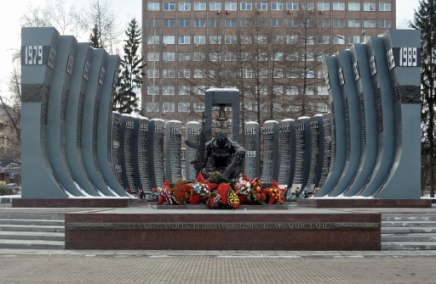 Какое название получил этот памятник и в каком городе он установлен?  Назовите документ, содержащий данные положения:- прекратить огонь из всех видов оружия;- вернуть войска в пункты постоянной дислокации, перейти на регламент мирного времени;- приостановить ведение боевых операций;- не наносить артиллерийские и авиационные удары по противнику, если он не представляет опасности для мирного населения;- вооруженным силам ограничиться охраной государственной границы, государственных и военных объектов, обеспечением проводки колонн, выполнением других сугубо оборонительных и экономических задач.  Соотнесите строки, посвященные афганской войне и их авторов:Положение о викторине по ссылке: https://yadi.sk/i/CA8g4NrBriRj9w Заявка на участие в викторине по ссылке: https://yadi.sk/i/-0FInq9gjXJFfw https://centrideia.ru/ Все вопросы можно задавать координатору Горяевой Венере РенатовнеТел. 88001002684 - звонок бесплатный с любого регионаВайбер/ватсап – 89058457002
centrideia@mail.ru 1) А на войне как на войнеА нам труднее там вдвойнеЕдва взошёл над сопками рассветМы не прощаемся ни с кемЧужие слёзы нам зачемУходим в ночь, уходим в дождь, уходим в снег.А)  Ансамбль «Голубые береты»2) В Шинданде, в Кандагаре и в Баграме
Опять на душу класть тяжёлый камень,
Опять нести на Родину героев,
Которым в двадцать лет могилы роют…Б)  Игорь Морозов3) Бой гремел в окрестностях КабулаHочь светилась всплесками огняHе сломало нас и не согнулоВидно люди крепче чем броняВ)  Галина Шерстова4) Я тоскую по родной стране,
По ее рассветам и закатам,
На афганской выжженой земле
Спят тревожно русские солдаты.Г)  Юрий Кирсанов5) Небо над Кабулом голубое, Горы не забуду я теперь. Милое Отечество родное, Сколько же узнало ты потерь...Не вернёшь их к жизни - больно, тяжко, Каждый понимает, что беда... Дорогие мальчики в тельняшках В дом свой не вернутся никогда.Д) Александр Розенбаум 